Supporting InformationS4 Fig. Emu. Dromaius novaehollandiae (BRSMG Ab4163).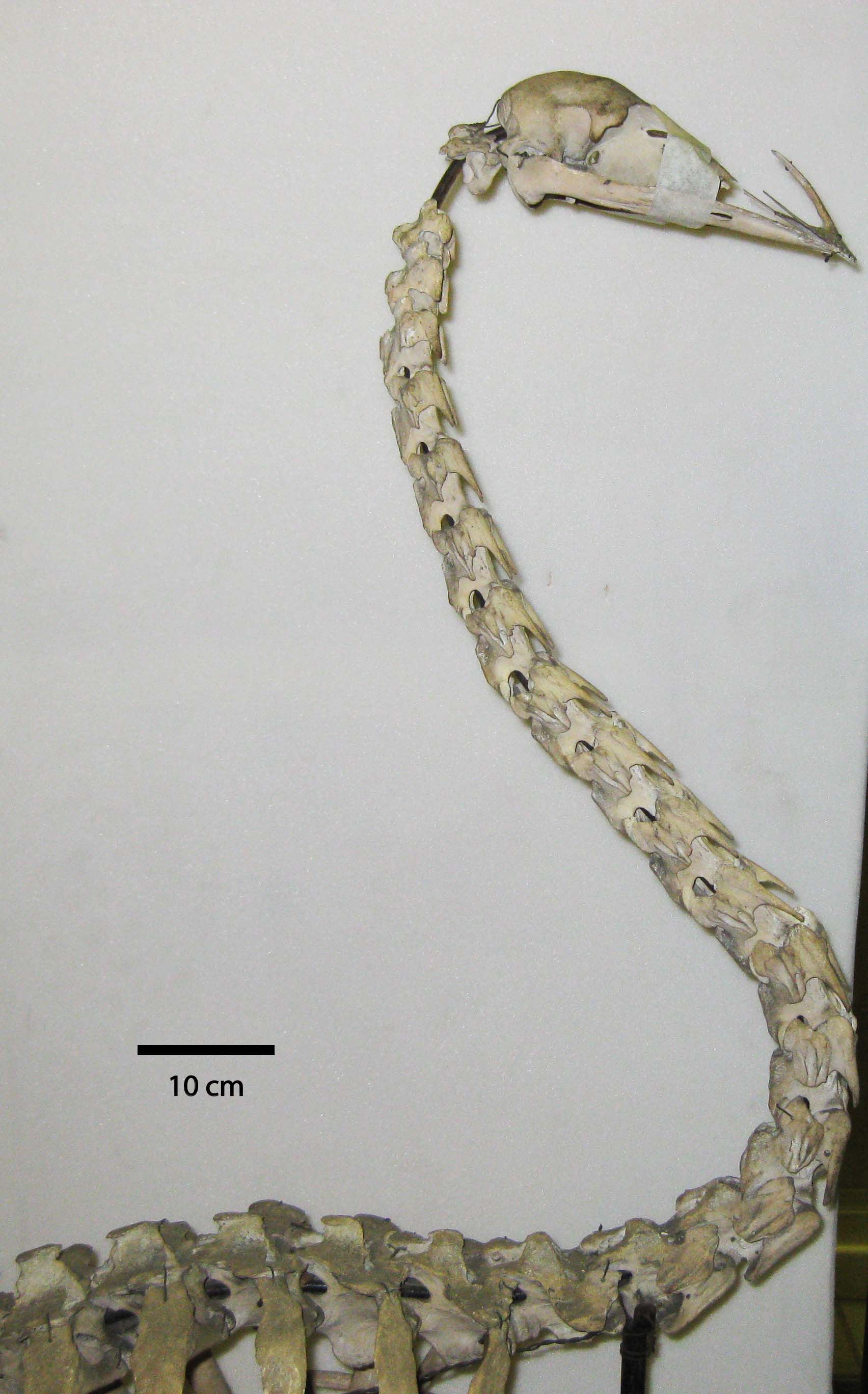 